Titulek: 10.-12.10: Contact Ukraine 2023 na Mezinárodním strojírenském veletrhu v BrněMinisterstvo průmyslu a obchodu zve všechny zájemce z podnikatelského sektoru na akci Contact Ukraine konanou v rámci Mezinárodního strojírenského veletrhu v Brně již 10.-12. října!Prostřednictvím Contact Ukraine budou návštěvníci mít také možnost dozvědět se více o financování exportu na Ukrajinu, o příležitostech spojených s mezinárodními rekonstrukčními projekty nebo o vzájemné spolupráci v oblasti chytrého průmyslu. Akci pořádá Ministerstvo obchodu a průmyslu společně s Hospodářskou komorou ČR, Svazem průmyslu a dopravy ČR a Ministerstvem zahraničních věcí. Věříme, že přispěje k prohloubení přátelských vztahů mezi oběma zeměmi a k vytvoření zajímavých nových obchodních partnerství.Přínos akce pro Vaše podnikání:Osobní účast zástupců šesti ukrajinských oblastí. Informace o financování pro komerční zakázky mezi ČR a Ukrajinou, které Vám pomohou uvést se na trh.Bohatá nabídka partnerů k bilaterálnímu jednání a odborné konzultace s ekonomickými experty. 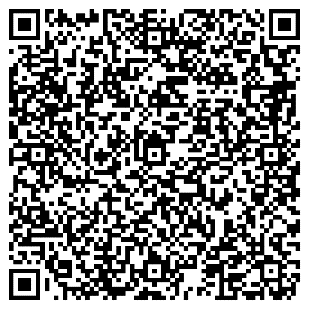 Vyberte si z pestrého programu na webu Svazu průmyslu a dopravy ČR nebo přes QR kód.Podrobný program Contact Ukraine 2023 ke stažení.Součástí brněnského Mezinárodního strojírenského veletrhu bude akce Contact Ukraine, na které se podílí Ministerstvo průmyslu a obchodu. Cílem akce je propojit české firmy s představiteli ukrajinských měst a regionů a pomoci jim tak ke vstupu na ukrajinský trh. Stánek Contact Ukraine bude přítomný v Pavilonu A brněnského výstaviště mezi 10. a 12. říjnem a bude se k němu vázat různorodý doprovodný program, jehož součástí budou prezentace, debaty i osobní konzultace se zástupci ukrajinského businessu. Prostřednictvím Contact Ukraine budou návštěvníci mít také možnost dozvědět se více o financování exportu na Ukrajinu, o příležitostech spojených s mezinárodními rekonstrukčními projekty nebo o vzájemné spolupráci v oblasti chytrého průmyslu. Akci pořádá Ministerstvo obchodu a průmyslu společně s Hospodářskou komorou ČR, Svazem průmyslu a dopravy ČR a Ministerstvem zahraničních věcí. Věříme, že přispěje k prohloubení přátelských vztahů mezi oběma zeměmi a k vytvoření zajímavých nových obchodních partnerství.Na co se můžete těšit:ÚTERÝ 10. ŘÍJNA12:15 – 13:30 Prezentace finančních nástrojů zahraničních zemí – významných donorůNa semináři vystoupí vysoce postavení zástupci Spojeného království a Norska, kteří společně s náměstkyní ministra hospodářství Ukrajiny Nadiou Bihun představí iniciativy, skrze které tyto země finančně podporují obnovu Ukrajiny. Tyto prostředky nejsou dostupné jen firmám ze zmíněných států a jsou k dispozici i pro české podnikatele, kteří by měli zájem zapojit se do některého z mnoha zajímavých rekonstrukčních projektů.13:30 – 14:00 Prezentace ukrajinských regionůHlavním účelem této prezentace je přiblížit potenciál a specifické potřeby šesti různých ukrajinských regionů. Na akci vystoupí zástupci Kyjevské, Dněpropetrovské, Ivano-Frankivské, Lvovské, Rivenské, a Ternopilské oblasti. Po skončení prezentace budou mít zájemci možnost přímo komunikovat s jednotlivými regiony na stánku Contact Ukraine, přičemž jejich reprezentanti budou pro jednání dostupní i v následujících dnech.14:00-15:30 Jak Česko pomáhá – Prezentace zapojení a nástrojů českých ministerstev do rekonstrukce UkrajinyČeská republika opakovaně vyjádřila své odhodlání pokračovat se svou podporou Ukrajiny až do ukončení bojů a úspěšné rekonstrukce země. Prezentace představí způsoby, jakými se do pomoci Ukrajině, kterou mají v gesci ministerstva ČR, mohou zapojit české firmy, a nastíní možnosti jejich konkrétního uplatnění.STŘEDA 11. ŘÍJNA 12:30 – 13:45 Prezentace možností zapojení subdodavatelů ze západního Balkánu do rekonstrukce UkrajinySemináře se zúčastní zástupci několika významných stavebních firem ze zemí západního Balkánu, kteří představí způsoby, kterými jejich společnosti mohou vypomoci českému stavebnímu průmyslu, zejména co se týče otázky akutního nedostatku lidských zdrojů. Zároveň nabídnou možnosti společného zapojení do rekonstrukčních prací na Ukrajině. 14:00 – 15:00 Konference s CzechInno – Chytrý průmysl 4.0Na konferenci vystoupí zástupci ukrajinského tzv. chytrého průmyslu, tedy firem, start-upů a vysokých škol zabývajících se digitalizací a modernizací všech průmyslových odvětví.ČTVRTEK 12. ŘÍJNA9:00 – 10:30 Seminář k česko-ukrajinské spolupráci v oblasti energetikyUkrajinská energetická síť od února loňského roku čelí soustavným útokům ze strany Ruské federace, kvůli čemuž se Ukrajinci začínají ve stále větší míře orientovat na decentralizované energetické zdroje, zejména ty obnovitelné. Zároveň však nemají v úmyslu ustoupit od tradiční energetiky, kterou na Ukrajině zastupují zejména teplárny a jaderné elektrárny. Jejich obnova a modernizace představuje velmi zajímavou příležitost i pro české firmy. Na semináři vystoupí společně s představiteli ukrajinských regionů i čeští odborníci na energetiku.10:30 – 12:00 Mezinárodní finanční instituce – možností spolupráce českých firem s mezinárodními finančními institucemi na UkrajiněNa přednášce vystoupí zástupci Světové banky, Evropské banky pro obnovu a rozvoj a Evropské investiční banky, kteří nastíní možnosti spolupráce českého businessu s mezinárodními finančními institucemi při účasti na projektech na obnovu Ukrajiny. Po prezentacích je pro zainteresované firmy možné si zajistit individuální konzultace s přednášejícími.